Р А С П О Р Я Ж Е Н И Еот 19.12.2017  № 2686-рг. МайкопО предоставлении разрешения на условно разрешенный вид использования земельного участка с кадастровым номером 01:08:0510178:28 по пер. Братьев Соловьевых, 1г. Майкопа и наотклонение от предельных параметров разрешенногостроительства объекта капитального строительстваГражданка Овсянникова Светлана Геннадьевна обратилась в Комиссию по подготовке проекта Правил землепользования и застройки муниципального образования «Город Майкоп» с заявлением о предоставлении разрешения на условно разрешенный вид «[4.4] – Магазины» использования земельного участка и на отклонение от предельных параметров разрешенного строительства объектов капитального строительства – для строительства магазина на земельном участке площадью 1016 кв. м с кадастровым номером 01:08:0510178:28 по пер. Братьев Соловьевых, 1 г. Майкопа по красной линии пер. Братьев Соловьевыхг. Майкопа с устройством парковочных мест на территории общего пользования вне границ земельного участка.Согласно Правилам землепользования и застройки муниципального образования «Город Майкоп», утвержденным Решением Совета народных депутатов муниципального образования «Город Майкоп» от 28.10.2011           № 377-рс, земельный участок с кадастровым номером 01:08:0510178:28 находится в зоне застройки малоэтажными жилыми домами (Ж-МЗ). Разрешенный вид использованияземельного участка в соответствии с классификатором видов разрешенного использования «[4.4] – Магазины» является условно разрешенными видом использования зоны Ж-МЗ.В соответствии с действующим законодательством проведены публичные слушания по проекту распоряжения Администрации муниципального образования «Город Майкоп» «О предоставлении разрешения на условно разрешенный вид использования земельного участка с кадастровым номером 01:08:0510178:28 по пер. Братьев Соловьевых, 1 г. Майкопа и на отклонение от предельных параметров разрешенного строительства объекта капитального строительства» (заключение о результатах публичных слушаний опубликовано в газете «Майкопские новости» от 02.12.2017 №№ 692-696).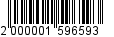 В соответствии со статьями 39 и 40 Градостроительного кодекса Российской Федерации, Уставом муниципального образования «Город Майкоп» и Протоколом заседания Комиссии по подготовке проекта Правил землепользования и застройки муниципального образования «Город Майкоп» от 10.10.2017 № 55:1. Предоставить Овсянниковой С.Г. разрешение на условно разрешенный вид «[4.4] – Магазины» использования земельного участка и на отклонение от предельных параметров разрешенного строительства объектов капитального строительства – для строительства магазина на земельном участке площадью 1016 кв. м с кадастровым номером 01:08:0510178:28 по пер. Братьев Соловьевых, 1 г. Майкопа по красной линии пер. Братьев Соловьевых г. Майкопа с устройством парковочных мест на территории общего пользования вне границ земельного участка.2. Управлению архитектуры и градостроительства муниципального образования «Город Майкоп» внести соответствующее изменение в информационную систему обеспечения градостроительной деятельности муниципального образования «Город Майкоп».3. Опубликовать настоящее распоряжение в газете «Майкопские новости» и разместить на официальном сайте Администрации муниципального образования «Город Майкоп».	4. Распоряжение «О предоставлении разрешения на условно разрешенный вид использования земельного участка с кадастровым номером 01:08:0510178:28 по пер. Братьев Соловьевых, 1 г. Майкопа и на отклонение от предельных параметров разрешенного строительства объекта капитального строительства» вступает в силу со дня его опубликования.Глава муниципального образования «Город Майкоп»                                                                             А.В. НаролинАдминистрация муниципального 
образования «Город Майкоп»Республики Адыгея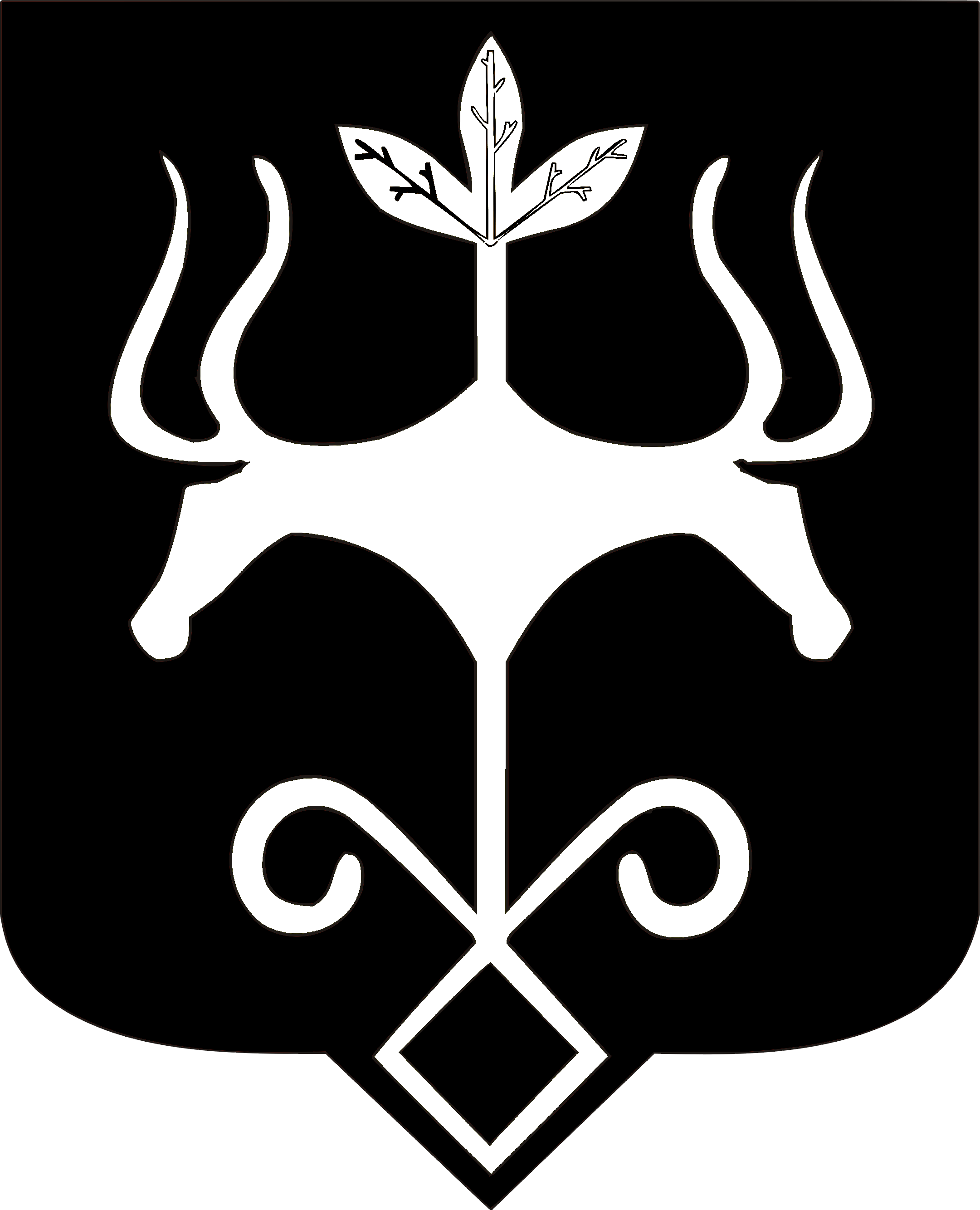 Адыгэ Республикэммуниципальнэ образованиеу
«Къалэу Мыекъуапэ» и Администрацие